โครงการหลักสูตรภาษาอังกฤษทั่วไป ระดับต้น ๑ (Beginner Level)มหาวิทยาลัยมหาจุฬาลงกรณราชวิทยาลัย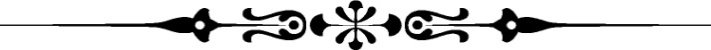 ๑.หลักการและเหตุผลมหาวิทยาลัยมหาจุฬาลงกรณราชวิทยาลัย ได้จัดตั้ง “สถาบันภาษา มหาวิทยาลัยมหาจุฬาลงกรณราช-วิทยาลัย” ขึ้นเพื่อเป็นแหล่งศึกษาและพัฒนาภาษาต่างประเทศแด่พระภิกษุ สามเณร นิสิต นักศึกษา ตลอดจนประชาชนทั่วไป ทั้งนี้เพื่อรองรับการเข้าสู่ประชาคมอาเซียนในปีพุทธศักราช ๒๕๕๘ และการเป็นศูนย์กลางการศึกษาด้านพระพุทธศาสนาของโลก ปัจจุบันสถาบันภาษา มหาวิทยาลัยมหาจุฬาลงกรณราชวิทยาลัย ได้จัดหลักสูตรการศึกษาพิเศษต่างๆ เช่น หลักสูตรภาษาอังกฤษเพื่ออาชีพ หลักสูตรการเขียนบทความทางวิชาการภาษาไทยและภาษาอังกฤษ หลักสูตรประกาศนียบัตรการแปล หลักสูตรภาษาจีน ญี่ปุ่น ภาษาอาเซียน ตลอดจนหลักสูตรภาษาอังกฤษระยะสั้น คือ หลักสูตรภาษาอังกฤษทั่วไป ระดับต้น ๑ “Beginner Level” เป็นต้นหลักสูตรภาษาอังกฤษทั่วไป ระดับต้น ๑ “Beginner Level” เป็นหลักสูตรการสื่อสารด้วยภาษาอังกฤษสำหรับผู้สนใจที่ต้องการฟื้นฟูไวยากรณ์ขั้นพื้นฐานผ่านการพูด การสนทนา แลกเปลี่ยนความคิดเห็น พัฒนาทักษะภาษาอังกฤษในทุก ๆ ด้านอย่างเป็นธรรมชาติด้วยการเรียนรู้ผ่านการเล่นเกม บทบาทสมมุติและการสื่อสารภายในกลุ่มย่อย เสริมสร้างความเชื่อมั่นในการใช้ภาษาอังกฤษในชีวิตประจำวันเพื่อการสื่อสารภาษาอังกฤษในระดับที่สูงขึ้นต่อไปดังนั้น เพื่อเป็นการสนองตอบต่อปรัชญาการศึกษาของมหาวิทยาลัย ในการเป็นศูนย์กลางการศึกษาพระพุทธศาสนากับการบูรณาการศาสตร์สมัยใหม่ พัฒนาจิตใจและสังคม และเพื่อเป็นไปตามตัวชี้วัดการประกันคุณภาพการศึกษา สถาบันภาษา มหาวิทยาลัยมหาจุฬาลงกรณราชวิทยาลัย จึงได้จัดทำโครงการหลักสูตรภาษาอังกฤษทั่วไป ระดับต้น ๑ “Beginner Level” แก่นิสิต บุคลากร ของมหาวิทยาลัยมหาจุฬาลง-กรณราชวิทยาลัย และบุคคลทั่วไป ทั้งนี้ โครงการดังกล่าวนอกจากจะตอบสนองพันธกิจของสถาบันภาษา มหาวิทยาลัยมหาจุฬาลงกรณราชวิทยาลัย และพันธกิจของมหาวิทยาลัยแล้ว ยังมีส่วนในการส่งเสริม พัฒนานิสิต บุคลากร ของมหาวิทยาลัยมหาจุฬาลงกรณราชวิทยาลัย และบุคคลทั่วไปให้มีศักยภาพทั้งทางด้านภาษาและจริยธรรมสืบต่อไป๒.วัตถุประสงค์	๒.๑  เพื่อพัฒนาศักยภาพและทักษะด้านการสื่อสารภาษาอังกฤษ แก่นิสิต บุคลากรของมหาวิทยาลัยมหาจุฬาลงกรณราชวิทยาลัย และบุคคลทั่วไป	๒.๒  เพื่อฟื้นฟูไวยากรณ์ขั้นพื้นฐานผ่านการพูด การสนทนา แลกเปลี่ยนความคิดเห็น เสริมสร้างความเชื่อมั่นในการใช้ภาษาอังกฤษในชีวิตประจำวัน เพื่อการสื่อสารภาษาอังกฤษในระดับที่สูงขึ้นต่อไป	๒.๓  เพื่อให้ผู้เข้ารับการฝึกอบรมได้มีโอกาสแลกเปลี่ยนประสบการณ์และความคิดเห็น กับอาจารย์ผู้สอน๓. องค์ประกอบของหลักสูตรภาษาอังกฤษทั่วไป ระดับต้น ๑ “Beginner Level”	หลักสูตรภาษาอังกฤษทั่วไป ระดับต้น ๑ “Beginner Level” เป็นหลักสูตรการสื่อสารด้วยภาษาอังกฤษสำหรับผู้สนใจที่ต้องการฟื้นฟูไวยากรณ์ขั้นพื้นฐานผ่านการพูด การสนทนา แลกเปลี่ยนความคิดเห็น พัฒนาทักษะภาษาอังกฤษในทุก ๆ ด้านอย่างเป็นธรรมชาติด้วยการเรียนรู้ผ่านการเล่นเกม บทบาทสมมุติและการสื่อสารภายในกลุ่มย่อย เสริมสร้างความเชื่อมั่นในการใช้ภาษาอังกฤษในชีวิตประจำวันเพื่อการสื่อสารภาษาอังกฤษในระดับที่สูงขึ้นต่อไป ซึ่งมีรายละเอียดหลักสูตรดังนี้องค์ประกอบของหลักสูตรภาษาอังกฤษทั่วไป ระดับต้น ๑ “Beginner Level”การดำเนินการฝึกอบรมจะประกอบด้วย การบรรยายโดยอาจารย์ผู้สอนชาวไทย การศึกษาจากเอกสาร การทำแบบฝึกหัด การนำเสนองานที่ได้รับมอบหมาย และการทำกิจกรรมตามหัวข้อที่ศึกษา ซึ่งมีองค์ประกอบของการฝึกอบรม ระยะเวลาอบรม ๒๐ ชั่วโมง ประกอบด้วยหัวข้อที่ ๑ คำและเสียงสระ                        	(๒ ชั่วโมง)หัวข้อที่ ๒ คำกริยาและคำวิเศษณ์		               			(๒ ชั่วโมง) หัวข้อที่ ๓ คำนามและคำคุณศัพท์	(๒ ชั่วโมง)         หัวข้อที่ ๔ ประโยคคำถามและประโยคปฏิเสธ                               	(๒ ชั่วโมง)หัวข้อที่ ๕ การสร้างประโยคด้วยคำนามและคำกริยา	(๒ ชั่วโมง)หัวข้อที่ ๖ อธิบายสิ่งต่าง ๆ รอบตัวด้วยประโยคง่าย ๆ	(๒ ชั่วโมง)หัวข้อที่ ๗ อธิบายสิ่งต่าง ๆ รอบตัวตามแต่ละสถานการณ์	(๒ ชั่วโมง)หัวข้อที่ ๘ กิจกรรมการสนทนาเกี่ยวกับตัวเอง ครอบครัว	(๒ ชั่วโมง)หัวข้อที่ ๙ กิจกรรมการสนทนาเพื่อการนำไปใช้	(๒ ชั่วโมง)หัวข้อที่ ๑๐ การสนทนาในชีวิตประจำวัน	(๒ ชั่วโมง)๔. คุณสมบัติของผู้เข้ารับการอบรม     ผู้เข้ารับการอบรมเป็นผู้ที่มีคุณสมบัติดังนี้	๔.๑  บุคลากร เจ้าหน้าที่ ของมหาวิทยาลัยมหาจุฬาลงกรณราชวิทยาลัย หรือ	๔.๒  นิสิตนักศึกษาทุกระดับ ของมหาวิทยาลัยมหาจุฬาลงกรณราชวิทยาลัย หรือ	๔.๓  บุคคลทั่วไป ที่สนใจเข้าอบรม๕. ระยะเวลาการอบรม        ๒๐ ชั่วโมงต่อหลักสูตร  วันที่เรียน       ชั้นเรียนที่ ๑ ทุกวันพฤหัสบดี ตั้งแต่เวลา ๑๓.๐๐ – ๑๕.๓๐ น. (วันละ ๒.๕ ชั่วโมง) 	เริ่มเรียนวันพฤหัสบดีที่ ๔ มิถุนายน ๒๕๕๘ – ๒๓ กรกฎาคม ๒๕๕๘
       ชั้นเรียนที่ ๒ ทุกวันเสาร์ ตั้งแต่เวลา ๑๓.๐๐ – ๑๕.๓๐ น. (วันละ ๒.๕ ชั่วโมง)
	เริ่มเรียนวันเสาร์ที่ ๖ มิถุนายน ๒๕๕๘ – ๒๕ กรกฎาคม ๒๕๕๘ 

๖. วุฒิบัตรที่ได้รับ เมื่อเรียนครบ ๘๐ % จะได้รับใบวุฒิบัตรจากสถาบันภาษา มจร๗. ค่าธรรมเนียม      ค่าลงทะเบียนเรียน ๑,๕๐๐ บาท ต่อ คน/รูป๘. การสมัคร           ส่งใบสมัครหรือแบบตอบรับได้ที่สถาบันภาษา ห้อง D ๔๐๐ ชั้น ๔ โซน D อาคารเรียนรวม มหาวิทยาลัยมหาจุฬาลงกรณราชวิทยาลัย ตำบลลำไทร อำเภอวังน้อย จังหวัดพระนครศรีอยุธยา           โทร.๐๓๕- ๒๔๘-๐๙๘ โทรสาร.๐๓๕ ๒๔๘ ๐๙๙ อีเมล thawatchai.limcu@gmail.com๙. ติดต่อสอบถาม	สถาบันภาษา ห้อง D ๔๐๐ ชั้น ๔ โซน D อาคารเรียนรวม มหาวิทยาลัยมหาจุฬาลงกรณราชวิทยาลัย ตำบลลำไทร  อำเภอวังน้อย  จังหวัดพระนครศรีอยุธยา โทร.๐๓๕-๒๔๘-๐๙๘ โทรสาร.๐๓๕-๒๔๘-๐๙๙  อีเมล thawatchai.limcu@gmail.comเนื้อหาหลักสูตร/รายละเอียดโครงการหลักสูตรภาษาอังกฤษทั่วไป ระดับต้น ๑ “Beginner Level”สถาบันภาษา มหาวิทยาลัยมหาจุฬาลงกรณราชวิทยาลัยหลักสูตรภาษาอังกฤษทั่วไป ระดับต้น ๑ “Beginner Level” แบ่งเนื้อหาหลักสูตร ดังนี้๑. คำและเสียงสระ			                                                         	(๒ ชั่วโมง)                            ฝึกให้ผู้เรียนเข้าใจคำและเสียงสระในภาษาอังกฤษพื้นฐาน ฝึกการออกเสียงคำและเสียงสระพื้นฐานในภาษาอังกฤษ ฝึกการเขียนคำง่ายๆได้๒. คำกริยาและคำวิเศษณ์                                                               		(๒ ชั่วโมง)ฝึกให้ผู้เรียนเข้าใจชนิดของคำกริยาและคำวิเศษณ์ในภาษาอังกฤษ ผู้เรียนสามารถแยกประเภทคำกริยาและคำวิเศษณ์ สามารถออกเสียงและเข้าใจความหมายของคำกริยาและคำวิเศษณ์ ฝึกการเขียนคำกริยาและคำวิเศษณ์ได้๓. คำนามและคำคุณศัพท์                                                       			(๒ ชั่วโมง)ฝึกให้ผู้เรียนเข้าใจชนิดของคำนามประเภทต่างๆและคำคุณศัพท์ในภาษาอังกฤษ ผู้เรียนสามารถแยกประเภทคำนามและคำคุณศัพท์ได้ สามารถออกเสียงและเข้าใจความหมายของคำนามและคำคุณศัพท์ ฝึกการเขียนคำนามและคำคุณศัพท์ได้๔. ประโยคคำถามและประโยคปฏิเสธ                                                       		(๒ ชั่วโมง)ฝึกให้ผู้เรียนเข้าใจความหมายของประโยคคำถามชนิดต่างๆและประโยคปฏิเสธ สามารถพูดถามคำถามและพูดประโยคปฏิเสธได้ ผู้เรียนสามารถเขียนประโยคคำถามและประโยคปฏิเสธได้๕. การสร้างประโยคด้วยคำนามและคำกริยา                                                       	(๒ ชั่วโมง)ฝึกให้ผู้เรียนสามารถสร้างประโยคด้วยคำนามและคำกริยา โดยรู้ความหมายของประโยคที่สร้างด้วยด้วยคำนามและคำกริยา สามารถเขียนประโยคด้วยคำนามและคำกริยาได้๖. อธิบายสิ่งต่าง ๆ รอบตัวด้วยประโยคง่าย ๆ                                                     	(๒ ชั่วโมง)ฝึกให้ผู้เรียนสามารถพูดอธิบายสิ่งต่างๆรอบตัวเองด้วยประโยคง่ายๆได้ และสามารถเขียนประโยคอธิบายสิ่งต่างๆรอบตัวเองได้๗. อธิบายสิ่งต่าง ๆ รอบตัวตามแต่ละสถานการณ์                                                  	(๒ ชั่วโมง)ฝึกให้ผู้เรียนพูดอธิบายสิ่งต่างๆรอบตัวเองตามแต่ละสถานการณ์เช่น อธิบายสถานที่ทำงาน อธิบายการเดินทางเป็นต้น ผู้เรียนสามารถเขียนอธิบายสิ่งต่างๆรอบตัวเองตามแต่ละสถานการณ์ได้๘. กิจกรรมการสนทนาเกี่ยวกับตัวเอง ครอบครัว                                              	(๒ ชั่วโมง)ฝึกให้ผู้เรียนพูดสนทนาเกี่ยวกับตนเองและ ครอบครัว ผู้เรียนสามารถพูดแนะนำตนเองและเล่ารายละเอียดเกี่ยวกับครอบครัวของตนเองได้ ๙. กิจกรรมการสนทนาเพื่อการนำไปใช้                                                      	(๒ ชั่วโมง)ฝึกให้ผู้เรียนพูดสนทนาเกี่ยวกับ การทักทาย การบอกลา การถามคำถาม การกล่าวขอบคุณได้๑๐. การสนทนาในชีวิตประจำวัน                                                       		(๒ ชั่วโมง)ฝึกให้ผู้เรียนพูดสนทนาเกี่ยวกับข้อมูลต่างๆที่จำเป็นเช่น อาหาร การเดินทาง สภาพอากาศ และข้อมูลเกี่ยวกับอาชีพได้******************************************************